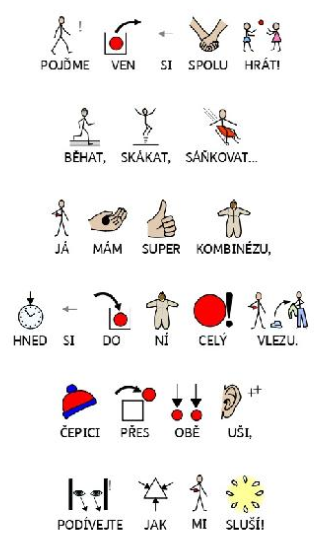 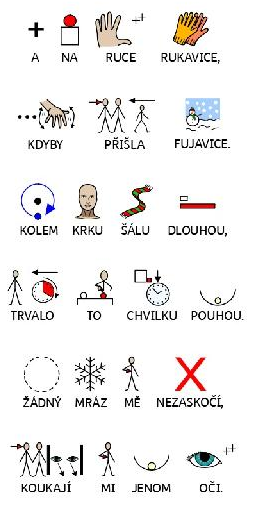                                                                                            2. Video 27. 1. 2021